 الجمهورية التونسية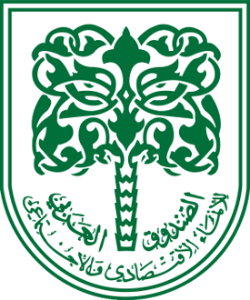 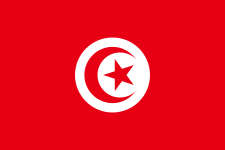 وزارة التّربيةالمندوبية الجهويّة للتّربية بصفاقس2إعادة القسط عدد 03 من طلب عروض عــدد28/ 2022 للمرّة الثانية"    Tunepsإجراءات حصريا على الخط عبر منظومة الشراءات العمومية "تونيبس"  "     تعتزم المندوبية الجهوية للتربية بصفاقس2 إجراء طلب عروض حصريا عبر منظومة الشراء العمومي على الخط ""تونيبس"   Tuneps تتعلق بإنجاز اشغال تهيئة و صيانة بالمدارس الابتدائية الراجعة بالنظر للمندوبية الجهوية للتربية بصفاقس2، في اطار تطوير المؤسسات التربوية الممولة من طرف الصندوق العربي للإنماء الاقتصادي والاجتماعي « FADES »  و طبقا للاتفاقية المبرمة مع الدولة التونسية حول نسب المساهمة المالية لخلاص صاحب الصفقة و المبينة  كالتالي:تمويل خارجي: % 90 من المبلغ الجملي للعقد بدون اعتبار الأداء على القيمة المضافة.تمويل تونسي: % 10 من المبلغ الجملي للعقد بدون اعتبار لأداء على القيمة المضافة + المبلغ الجملي للأداء على القيمة المضافة .فعلى المقاولين المرخص لهم من طرف وزارة التجهيز والإسكان والتهيئة الترابية والمتحصلين على الترخيص المطلوب بالجدول أعلاه والمسجلين بمنظومة الشراء العمومي على الخط Tuneps الرّاغبين في المشاركة تحميل ملف طلب العروض مجانا على الموقع www.tuneps.tn ويبقى كل عارض ملزما بعرضه لمدة مائة وعشرون (120) يوم.         يتم ارسال العروض وجوبا عبر منظومة الشراء العمومي على الخط  Tuneps. اما بالنسبة للضمان الوقتي ومضمون السجل الوطني للمؤسسات: فيجب على المشاركين توجيهها عن طريق البريد مضمون الوصول أو عن طريق البريد السريع باسم السّيد المندوب الجهوي للتربية بصفاقس2 على العنوان التالي: المندوبية الجهوية للتربية بصفاقس 2 تقاطع شارع الجزائر ونهج الامام البوخاري 3049 صفاقس أو يسلّم مباشرة بمكتب الضبط بالمندوبية مقابل وصل إيداع في ذلك.حدد آخر أجل لوصـول العروض إلى مكتب الضبط بمقر المندوبية الجهوية للتربية بصفاقس2 ليوم: الخميس 23 مارس 2023 على الساعة 09.30 صباحا يكتب على الظرف الخارجي عبارة " لا يفتح إعادة القسط عدد 03 من طلب عروض عدد 28/2022: يتعلق بأشغال تهيئة و صيانة بالمدرسة الابتدائية البدر معتمدية ساقية الزيت الراجعة بالنظر للمندوبية الجهوية للتربية بصفاقس2 " دون الإشارة إلى اسم المشارك. ويتضمن الوثائق المطلوبة.    يقصى آليا كل عرض ورد بعد الأجل المحدّد بهذا الإعلان وذلك باعتماد تاريخ وصول العروض إلى مكتب الضّبط بمقرّ المندوبية الجهوية للتربية بصفاقس2 كما يغلق في نفس اليوم ونفس الساعة باب الترشحات آليا عبر منظومة Tuneps.تفتح العروض في جلسة علنية يوم .الخميس 23 مارس 2023على الساعة 10 صباحا بمقرّ المندوبية الجهوية للتربية بصفاقس2 ويمكن للمشاركين الراغبين الحضور بالمكان والتاريخ المحدّدين.الضمان الوقتيمدة الانجازالترخيص المطلوبالمعتمديةبيان المشروعبيان القسط5000دينار210 يومب0 صنف 1  أو أكثرساقية الزيتأشغال تهيئة و صيانة المدرسة الابتدائية  البدر03